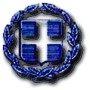 ΕΛΛΗΝΙΚΗ ΔΗΜΟΚΡΑΤΙΑΝΟΜΟΣ ΕΒΡΟΥΔΗΜΟΣ ΣΑΜΟΘΡΑΚΗΣ                         Aρίθμ. Πρωτ.: 3509						     Ημερομηνία: 16/7/2020		ΠΡΟΣΚΛΗΣΗ ΕΚΔΗΛΩΣΗΣ ΕΝΔΙΑΦΕΡΟΝΤΟΣ	Ο Δήμος Σαμοθράκης ενδιαφέρεται να αναθέσει την εργασία  ¨Παροχή  ιατρικών υπηρεσιών για την λειτουργία της  Μονάδας Ιαματικής Θεραπείας (Υδροθεραπευτηρίο) Δήμου Σαμοθράκης¨  σε ιδιώτη ιατρό εγγεγραμμένο μέλος ιατρικού συλλόγου για διάστημα 68 συνεχόμενων ημερολογιακών ημερών έναντι αμοιβής 5.440,00 €.Καλούνται οι ενδιαφερόμενοι να  αποστείλουν την προσφορά τους για τις ανωτέρω υπηρεσίες μέχρι 24/7/2020.Στην ιστοσελίδα του Δήμου Σαμοθράκης (www.samothraki.gr)  είναι αναρτημένη η αρίθμ. 24/16-7-2020  μελέτη ¨Παροχή ιατρικών υπηρεσιών για την λειτουργία  Μονάδας Ιαματικής Θεραπείας (Υδροθεραπευτηρίο) Δήμου Σαμοθράκης ¨Προς απόδειξη της ιδιότητας σας, να μας προσκομίσετε τον τίτλο σπουδών  και την άδεια άσκησης επαγγέλματος ιατρού.Προς απόδειξη της μη συνδρομής των λόγων αποκλεισμού από διαδικασίες σύναψης δημοσίων συμβάσεων των παρ. 1 και 2 του άρθρου 73 του Ν. 4412/2016, παρακαλούμε μαζί με την προσφορά σας να μας αποστείλετε τα παρακάτω δικαιολογητικά:α) Απόσπασμα ποινικού μητρώου. Η υποχρέωση αφορά ιδίως: αα) στις περιπτώσεις εταιρειών περιορισμένης ευθύνης (Ε.Π.Ε.) και προσωπικών εταιρειών (Ο.Ε. και Ε.Ε.) τους διαχειριστές, ββ) στις περιπτώσεις ανωνύμων εταιρειών (Α.Ε.), τον Διευθύνοντα Σύμβουλο, καθώς και όλα τα μέλη του Διοικητικού Συμβουλίου. β) Φορολογική ενημερότηταγ) Ασφαλιστική ενημερότητα (άρθρο 80 παρ. 2 του Ν.4412/2016)δ) Εφόσον πρόκειται για νομικό πρόσωπο, αποδεικτικά έγγραφα νομιμοποίησης του νομικού προσώπου (άρθρο 93 του Ν. 4412/2016)Πληροφορίες: κα. Καπετανίδου Σ.Τηλ. επικοινωνίας: 2551042195.						Ο Δήμαρχος						Γαλατούμος ΝικόλαοςΚοινοποίηση:Ιατρικός Σύλλογος ΈβρουΙατρικός Σύλλογος ΡοδόπηςΙατρικός Σύλλογος ΞάνθηςΙατρικός Σύλλογος ΚαβάλαςΙατρικός Σύλλογος Θεσσαλονίκης